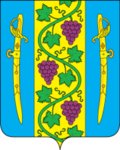 СОВЕТ ВЫШЕСТЕБЛИЕВСКОГО СЕЛЬСКОГО ПОСЕЛЕНИЯТЕМРЮКСКОГО РАЙОНА                                                   РЕШЕНИЕ  №  191LXI сессия                                                                                                  IV созыв01.07.2022 года                                                            станица ВышестеблиевскаяОб отмене решения LIX сессии IV созыва Совета Вышестеблиевского сельского поселения Темрюкского района от 27 мая 2022 года № 183 «Об утверждении нормы накопления жидких бытовых отходов от населения Вышестеблиевского сельского поселения Темрюкского района Краснодарского края»Руководствуясь Уставом Вышестеблиевского сельского поселения Темрюкского района, статьей 15 Положения  о муниципальных правовых актах администрации Вышестеблиевского сельского поселения Темрюкского района утвержденного решением CVL сессии III созыва Совета Вышестеблиевского сельского поселения Темрюкского района от 06 сентября 2019 года № 335 «Об утверждении положения о муниципальных правовых актах администрации Вышестеблиевского сельского поселения Темрюкского района», Совет Вышестеблиевского сельского поселения Темрюкского района р е ш и л:1. Отменить решение LIX сессии IV созыва Совета Вышестеблиевского сельского поселения Темрюкского района от 27 мая 2022 года № 183 «Об утверждении нормы накопления жидких бытовых отходов от населения Вышестеблиевского сельского поселения Темрюкского района Краснодарского края».2. Общему отделу (Бедакова) официально опубликовать настоящее решение в периодическом печатном издании газете Темрюкского района «Тамань» и официально опубликовать (разместить) на официальном сайте муниципального образования Темрюкский район в информационно-телекоммуникационной сети «Интернет», на официальном сайте администрации Вышестеблиевского сельского поселения Темрюкского района.3. Контроль за выполнением настоящего решения  возложить на заместителя главы Вышестеблиевского сельского поселения Темрюкского района Н.Д.Шевченко и постоянную комиссию по вопросам жилищно-коммунального хозяйства, промышленности, строительства, транспорта, связи, бытового и торгового обслуживания (Топчи).4. Решение «Об отмене решения LIX сессии IV созыва Совета Вышестеблиевского сельского поселения Темрюкского района от 27 мая 2022 года № 183 «Об утверждении нормы накопления жидких бытовых отходов от населения Вышестеблиевского сельского поселения Темрюкского района Краснодарского края» вступает в силу со дня его официального опубликования.Проект внесен:Глава Вышестеблиевского сельского поселенияТемрюкского района                                                                      П.К. ХаджидиПроект подготовлен:Муниципальное унитарное предприятие«ЖКХ-Комфорт»Экономист                                                                                     Н.В. МусиенкоПроект согласован:Начальник финансового отдела администрации Вышестеблиевского сельского поселения Темрюкского района                                      А.В. НечайЮрист МКУ «ПЭЦ»                                                                       Д.И. КутняковаГлава Вышестеблиевского сельского поселения Темрюкского района________________ П.К. Хаджиди«01» июля  2022 года Председатель Совета Вышестеблиевского сельского поселения Темрюкского района _____________ И.И. Пелипенко«01»июля  2022 года